Scheda di    presentazione proposta editoriale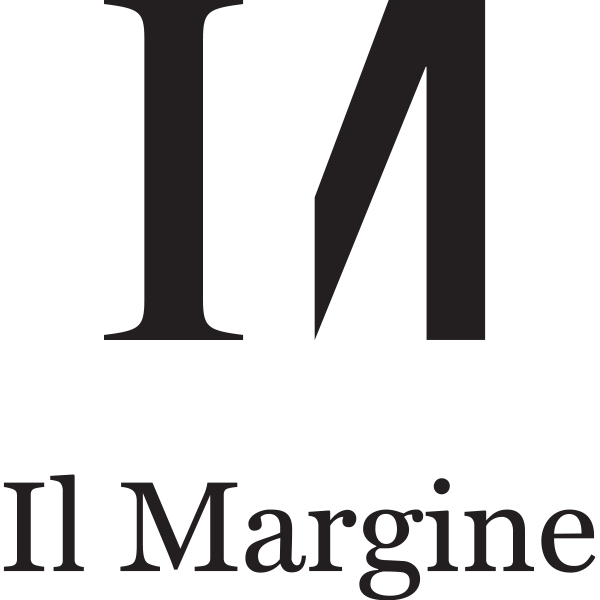 N.B. Copia la tabella tante volte quanti sono i creatori di questo progetto e compilala con i dati di ogni autore.Qual è l’idea al centro (max 5 righe)?………………………………………………………………………………………………………………………………………………………………………………………………………………………………………………………………………………………………………………………………………………………………………………………………………………………………………………………………………………………………………………………………………………………………………………………………………………………………………………………………………………………………………………………………………………………………………………………………………………………………………………………………………………………………………………………………………………………………………………………………………………………………………………………………………………………………………………………………………………………………………………………………………………………………………………………………………………………Perché ho scelto Il Margine (max 5 righe)………………………………………………………………………………………………………………………………………………………………………………………………………………………………………………………………………………………………………………………………………………………………………………………………………………………………………………………………………………………………………………………………………………………………………………………………………………………………………………………………………………………………………………………………………………………………………………………………………………………………………………………………………………………………………………………………………………………………………………………………………………………………………………………………………………………………………………………………………………………………………………………………………………………………………………………………………………………  Titolo ed eventuale sottotitolo (proposto) ………………………………………………………………………………………………………………………………………………………………………………………………………………………………………………………………………………………………………………………………………………………………………………………………………………………………………………………………………………………………………………………………………………………………………………………………………………………………………………………………………………………………………………………………………………………………………TipologiaSaggistica NarrativaAltro (specificare:	)TemaFilosofia EconomiaPoliticaAntropologiaStoriaAttualitàAltro (specificare: ……………………………………… )Indice………………………………………………………………………………………………………………………………………………………………………………………………………………………………………………………………………………………………………………………………………………………………………………………………………………………………………………………………………………………………………………………………………………………………………………………………………………………………………………………………………………………………………………………………………………………………………………………………………………………………………………………………………………………………………………………………………………………………………………………………………………………………………………………………………………………………………………………………………………………………………………………………………………………………………………………………………………………………………………………………………………………………………………………………………………………………………………………………………………………………………………………………………………………………………………………………………………………………………………………………………………………………………………………………………………………………………………………………………Sinossi dell’opera (max 1800 battute)………………………………………………………………………………………………………………………………………………………………………………………………………………………………………………………………………………………………………………………………………………………………………………………………………………………………………………………………………………………………………………………………………………………………………………………………………………………………………………………………………………………………………………………………………………………………………………………………………………………………………………………………………………………………………………………………………………………………………………………………………………………………………………………………………………………………………………………………………………………………………………………………………………………………………………………………………………………………………………………………………………………………………………………………………………………………………………………………………………………………………………………………………………………………………………………………………………………………………………………………………………………………………………………………………………………………………………………………………………………………………………………………………………………………………………………………………………………………………………………………………………………………………………………………………………………………………………………………………………………………………………………………………………………………………………………………………………………………………………………………………………………………………………………………………………………………………………………………………………………………………………………………………………………………………………………………………………………………………………………………………………………………………………………………………………………………………………………………………………………………………………………………………………………………………………………………………………………………………………………………………………………………………………………………………………………………………………………………………………………………………………………………………………………………………………………………………………………………………………………………………………………………………………………………………………………………………………………………………………………………………………………………………………………………………………………………………………………………………………………………………………………………………………………………………………………………………………………………………………………………………………………………………………………………………………………………………………………………………………………………………………………………………………………………………………………………………………………………………………………………………………………………………………………………………………………………………………………………………………………………………………………………………………………Punti di forza rispetto al mercato e/o ad altri testi in commercio?………………………………………………………………………………………………………………………………………………………………………………………………………………………………………………………………………………………………………………………………………………………………………………………………………………………………………………………………………………………………………………………………………………………………………………………………………………………………………………………………………………………………………………………………………………………………………………………………………………………………………………………………………………………………………………………………………………………………………………………………………………………………………………………………………………………………………………………………………………………………………………………………………………………………………………………………………………………Informativa sul trattamento dei dati personali ex art. 13 Regolamento (UE) 2016/679 (GDPR)I dati personali forniti con la compilazione della presente scheda di proposta di pubblicazione saranno trattati da Edizioni Centro Studi Erickson S.p.A., quale Titolare del trattamento, per esaminare e gestire la Sua proposta di pubblicazione e per gli adempimenti conseguenti, per mezzo di persone autorizzate e di responsabili del trattamento. Il trattamento è legittimo in quanto necessario eseguire misure precontrattuali su richiesta dell'interessato. I dati personali dell'autore saranno conservati per un massimo di 5 anni dalla sottomissione della presente scheda di proposta. La informiamo che Le competono i diritti di cui agli artt. 15 e ss del GDPR. Per maggiori informazioni potrà contattare il Titolare all'indirizzo e-mail privacy@erickson.it.Ai sensi dell’art. 37 e ss. del GDPR, Edizioni Centro Studi Erickson S.p.A. ha provveduto a nominare un Responsabile della Protezione dei Dati personali (cd “Data Protection Officer” – DPO), che può essere contattato inviando un’e-mail all’indirizzo dpo@erickson.it. 